Преобразование вертикального диапазона в таблицуЧасто табличные данные импортируются в Excel как один столбец (рис. 1). В столбце А содержится информация о сотрудниках, и каждая запись состоит из трех последовательных ячеек в одном столбце — указываются имя, отдел, местоположение. Наша цель — преобразовать эти данные, чтобы каждая запись занимала одну строку и была распределена по трем столбцам.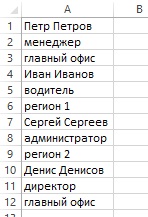 Рис. 1. Данные расположены по вертикали; их нужно правильно распределить по трем столбцамПреобразовать данные такого типа можно несколькими способами. Здесь будет предложен метод, основанный на функции ДВССЫЛ (подробнее см. Примеры использования функции ДВССЫЛ). Введите следующую формулу в ячейку С1, а потом скопируйте ее вниз и по строкам: =ДВССЫЛ("A"&СТОЛБЕЦ()-2+(СТРОКА()-1)*3)Преобразованные данные занимают диапазон С1:Е4 (рис. 2). Формула работает с данными, расположенными по вертикали. Формула предназначена для ситуации, когда каждая запись занимает три идущие подряд строки в столбце, но формулу можно изменить так, чтобы она охватывала любое количество последовательных ячеек в столбце. Для этого нужно заменить число 3 в формуле на другое число. Например, если одна запись занимает пять строк в столбце, пользуйтесь следующей формулой: =ДВССЫЛ("A"&СТОЛБЕЦ()-2+(СТРОКА()-1)*5).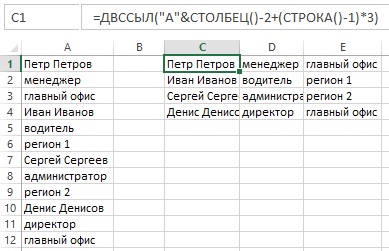 Рис. 2. Вертикальные данные, преобразованные в таблицу